Правила безопасности на льду- Если лед непрочен, необходимо прекратить движение и возвращаться по пройденному маршруту. От места с непрочным льдом следует осуществлять движение, не отрывая ног от поверхности льда. Запрещается проверять прочность льда ударами ноги, бегать, прыгать по льду.- Во время движения по льду необходимо обходить опасные участки водного объекта, покрытые толстым слоем снега, с быстрым течением, родниками, выступающей над поверхностью растительностью, впадающими в него ручьями. Безопасный для перехода лед имеет зеленоватый оттенок и толщину не менее 7 сантиметров.- При движении группы людей по льду необходимо следовать друг от друга на расстоянии 5 – 6 метров и быть готовым оказать немедленную помощь идущему впереди.- Катание на коньках по льду водоемов разрешается после проверки прочности льда. Толщина льда для безопасного катания на коньках должна составлять не менее 12 сантиметров, при массовом катании – не менее 25 сантиметров.- При движении по льду на лыжах рекомендуется пользоваться проложенной лыжней. При отсутствии лыжни необходимо отстегнуть крепления лыж, снять с кистей рук петли лыжных палок, взять на одно плечо рюкзак и соблюдать дистанцию 5 – 6 метров. При движении по льду лыжник, идущий первым, лыжными палками проверяет прочность льда и следит за его состоянием.- Во время подледного лова рыбы нельзя пробивать много лунок на ограниченной площади и собираться большими группами. Каждому рыболову рекомендуется иметь с собой спасательное средство в виде шнура длиной 12 – 15 метров, на одном конце которого должен быть закреплен груз весом 400 – 500 граммов, а на другом – изготовлена петля.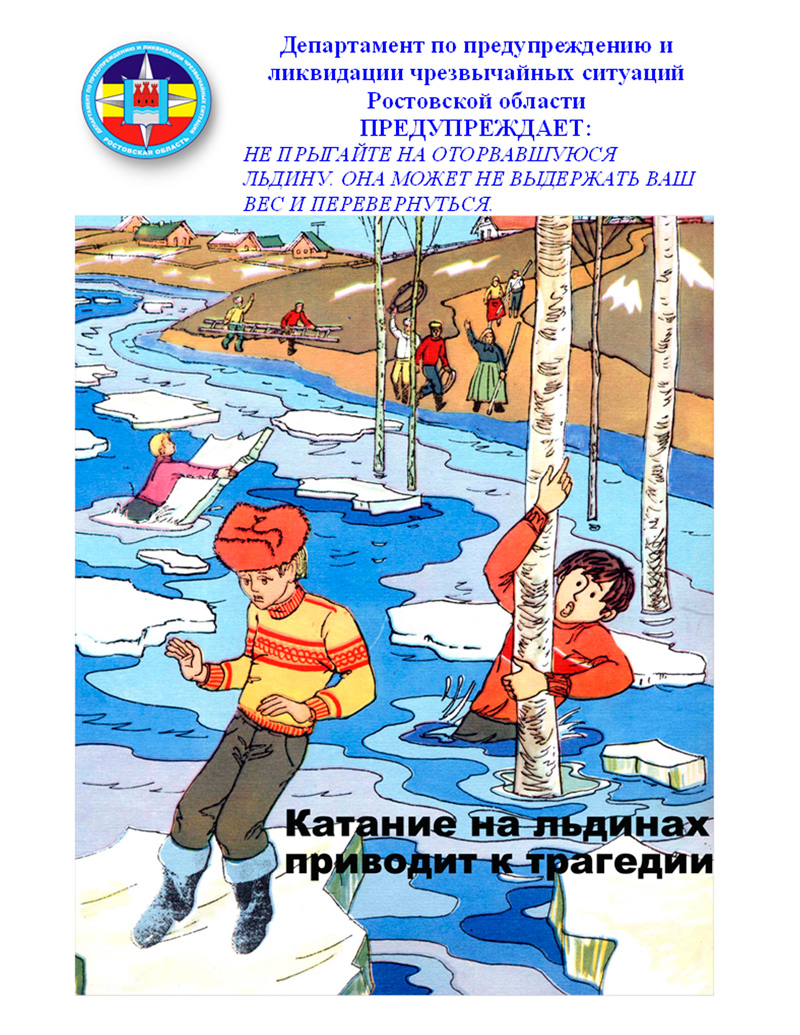 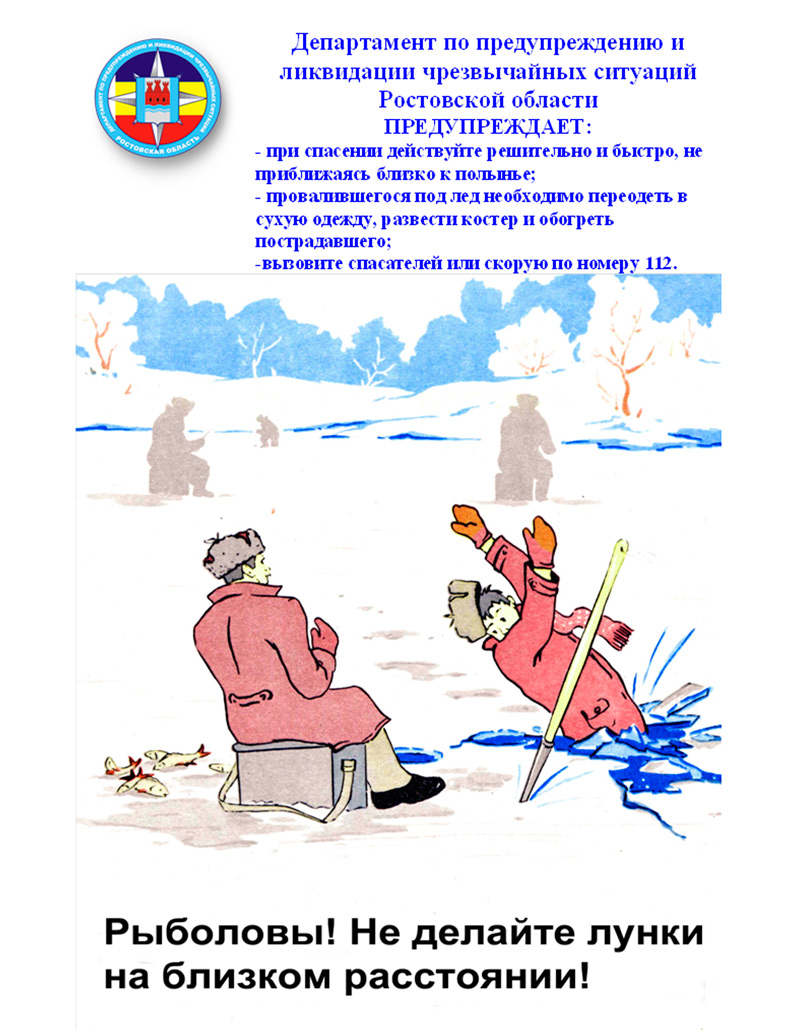 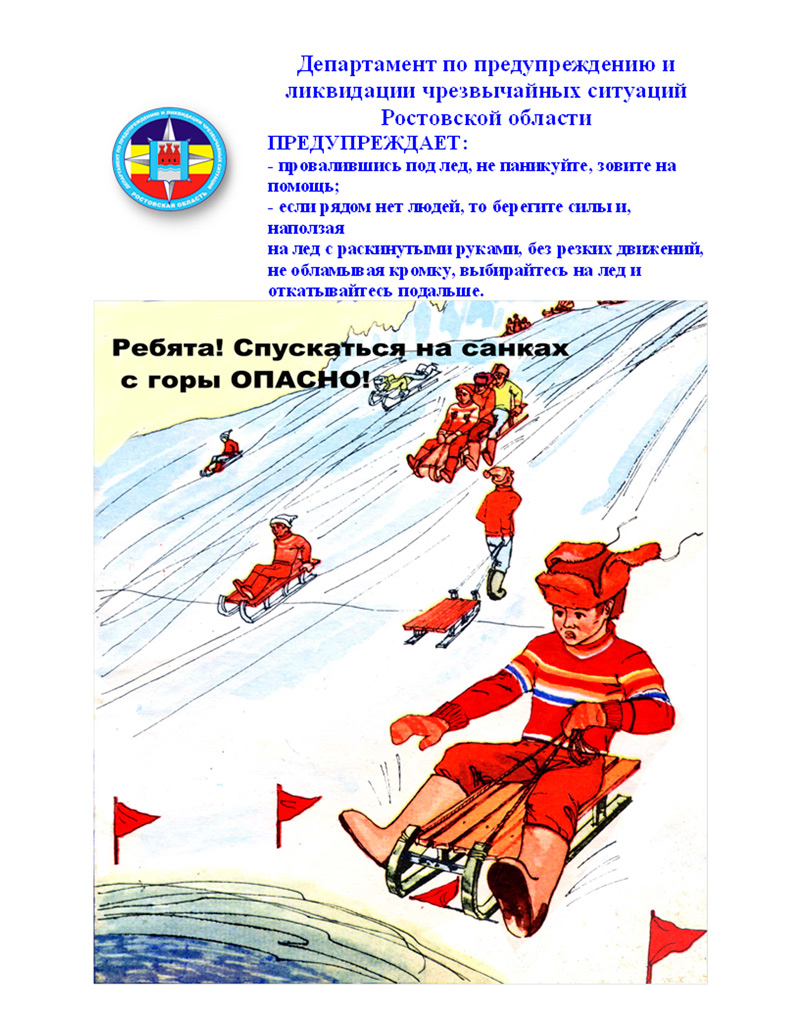 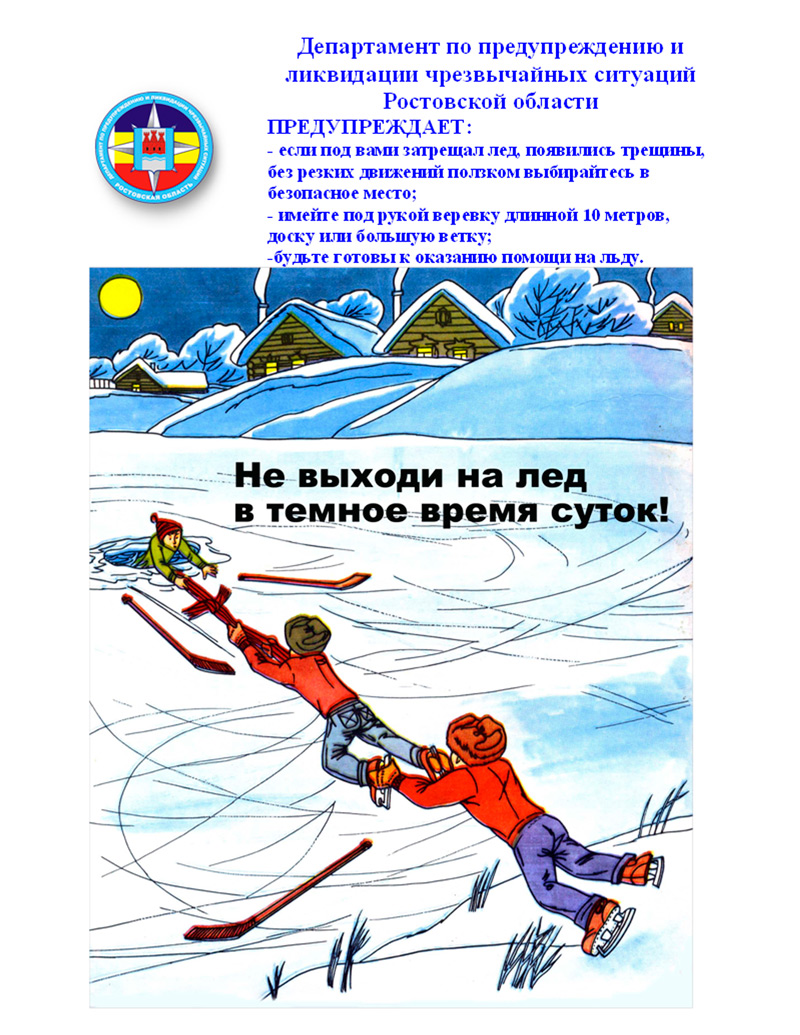 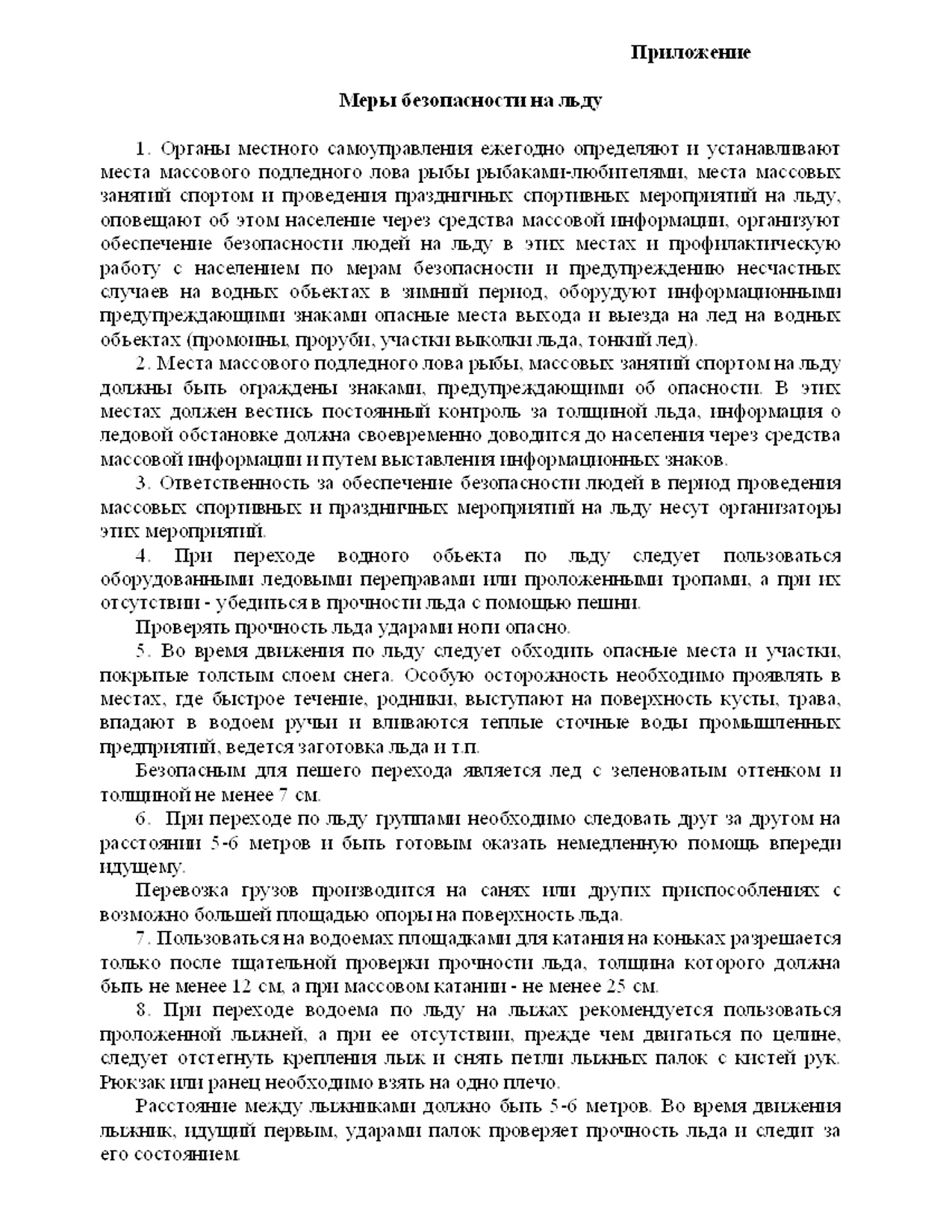 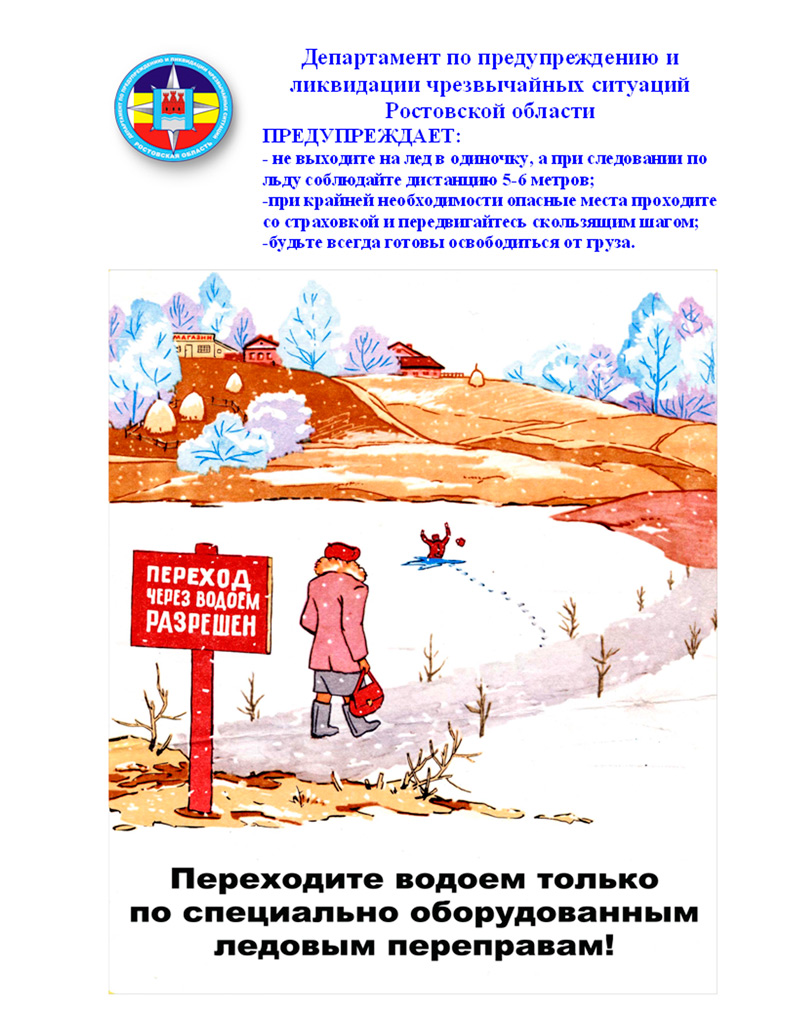 